CURRICULUM VITAEOBJECTIVE:To obtain a position of HR and admin with the esteemed Company using a positive attitude, great attention to detail and accuracy, and a desire to succeed in a fast-paced environment to make a difference in the office administrative procedures.ACADEMIC DETAILS:Bachelor’s Degree in Electronics and Communication from Calicut University, Kerala, IndiaEXPERIENCE PROFILE:Role: HROC EXECUTIVE (TECHNOSOFT BANGALORE JULY 2015-OCT 2015)Organizing and conducting of audits Updating/verification of incoming HR documents & ensuring it is complete.Verify team member informationUtilize the on-line resources and process pages for fast, accurate information regarding job functions and procedural changes.Maintain performance standards, both in production and quality of serviceServe as a resource to other process team members.Knowledge in KRONOS for workforce management applications including HRMS, payroll, time, attendance, absence management and schedulingExperience in the process steps like indexing, historical edits,i9Verify an employee’s identity and establish that the worker is eligible to accept employment in the United States using I9 Forms.Hands on experience in Share point 2010 for uploading reportsReports generation and tuition letters.Ensure all employees are paid accurately and timely with the correct withholdings and deductions, and that the withholdings and deductions are remitted in a timely manner using payroll and historical edits. Role: HR ASSISTANT (FLOREAT    KOCHI   APRIL 2013-APR 2014)Organizing and planning essential central services such as reception, security, maintenance, mail, as well as the day to day running of the office.Duties:Organized the set-up of all Office meetingsResponsible on day basis for administration and coordination of scheduled training activitiesMaintaining suitable and sufficient office stationary levels. Supporting of iso audits.Establishing stationary requirements for the Office.Resourcing of candidates and appropriately advertising for and recruiting place-able staff.Updating databases with confidential and relevant information. Sourcing candidates C. V’s from various job boards or other media sourcesArranging interviews and confirming interviews by email. Coordinating and communicating activities for the Office, including all employee events.Distributed pay slips on a weekly basisManaging incoming telephone calls, screening calls and directing them to the appropriate parties.ADMINISTRATIVE SKILLS:Ability to organize personal work prioritiesKnowledge of filing and updating recordsAdept at making travel and accommodation arrangementsAbility to work independently and as part of a teamExcellent organizational skillsExpert in handling office equipmentDemonstrated ability to remain self-motivated at all timesAble to manage stress timely and effectivelyFlexible in working hoursTECHNICAL SKILLS:Demonstrated ability to use Microsoft Office applicationsKnowledge of creating and managing spreadsheetsSkilled at researching online information for providing support to different departmentsUnique ability to prepare and present seminars using PowerPoint and multimedia toolsAdept at using social media in order to create and maintain company’s presenceProficient in using the Internet. Email and search enginesBasic knowledge about CASE toolsRelease of information relating to systems upgrades and changes to processesAbility for providing system training to HR and non-HR usersSOFTWARE SKILLS:STRENGTHSSelf Confidence & hardworking.Quick learnerPatience and sincerityAdaptable Determination, and dedicationTeamwork 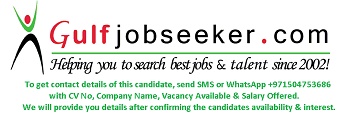     Gulfjobseeker.com CV No: 1521666Operating SystemsMS Windows XP/Windows 7 ,8,10Programming LanguagesC/C++,SQL,HTMLPackagesMS Office(Excel, Word, Outlook, Power Point) AutoCADDatabaseSQL, ORACLE 10g, ORACLE 11g, MS Access, People soft,SAPHardware skillsInstallation, assembling of office computersPERSONAL DETAILSDate of Birth:  31-July-1991Nationality:  IndianMarital status:  MarriedLanguages Known:  English, Hindi, Malayalam